Test 3Předmět: Metodologický proseminář II (JPB222)Test vyplňte dle příslušných pokynů a odevzdejte prostřednictvím systému Moodle.Ke splnění testu je třeba zodpovědět kompletně správně minimálně 6 z 10 otázek.Pearsonův korelační koeficient mezi proměnnou X a Y1 má hodnotu 0 a mezi proměnnou X a Y2 hodnotu 1. Červeně zvýrazněte, který z těchto koeficientů ukazuje na větší sílu vztahu?první koeficientdruhý koeficientsíla vztahu je v obou případech stejnáVypište řadu pěti čísel, ve které bude medián roven číslu 4:Uveďte pravděpodobnost, že 6x po sobě padne na standardní hrací kostce sudé číslo (napište zlomek):Červeně zvýrazněte krabicový graf, který znázorňuje největší rozpětí dat: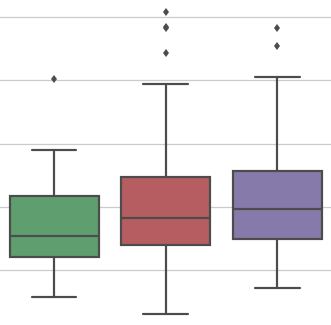 zelenýčervenýfialovýČerveně zvýrazněte jeden bodový graf vztahu nezávisle a závisle proměnné, který nejlépe vystihuje lineární vztah obou proměnných:bodový graf a. 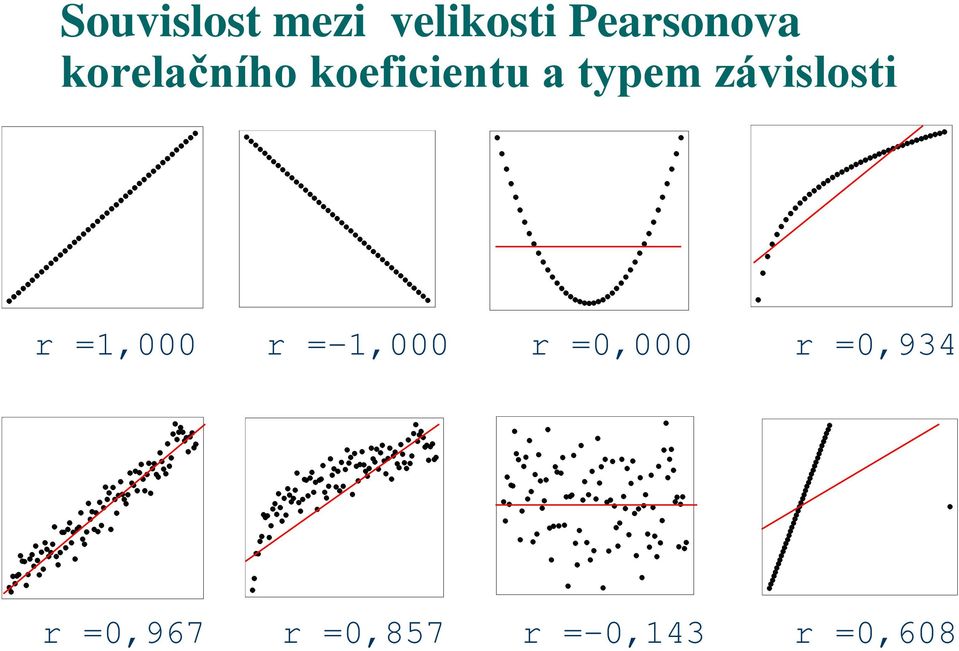 bodový graf b. bodový graf c. Vyberte všechny p-hodnoty, které značí, že příslušné koeficienty jsou statisticky signifikantní na 90% hladině významnosti (existují 0-3 správné odpovědi):0,1300,4250,098Pro následující 4 úlohy si stáhněte přiložený datový set obsahující informace o vzorku severočeských a jihočeských poslanců, kteří zasedali v první Poslanecké sněmovně. Nejprve spočítejte, jaká je směrodatná odchylka procenta aktivních hlasování (číslo zaokrouhlete na dvě desetinná místa):Dále proveďte chí-kvadrát test, kterým prozkoumáte hypotézu, že v severních Čechách je do poslaneckých lavic voleno více žen než v jižních Čechách. Jaká je pravděpodobnost nulové hypotézy, že takový vztah neexistuje (číslo zaokrouhlete na dvě desetinná místa)?Nyní uveďte, jaká je pravděpodobnost nulové hypotézy, že poslanecké populace severočeských a jihočeských poslanců nemají odlišnou průměrnou aktivitu při hlasování (číslo zaokrouhlete na dvě desetinná místa):Na závěr spočítejte regresní model předpokladu, že věk ovlivňuje hlasovací aktivitu poslanců na hlasování. Uveďte p-hodnotu koeficientu věku (číslo zaokrouhlete na dvě desetinná místa):